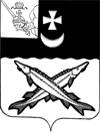 ПРЕДСТАВИТЕЛЬНОЕ СОБРАНИЕБЕЛОЗЕРСКОГО МУНИЦИПАЛЬНОГО ОКРУГАВОЛОГОДСКОЙ ОБЛАСТИ                                                РЕШЕНИЕОт 26.04.2023№215   В целях социальной поддержки обучающихся в общеобразовательных организациях Белозерского муниципального округа, в соответствии со ст. 28 Устава Белозерского муниципального округаПредставительное Собрание Белозерского муниципального округаРЕШИЛО:Утвердить Порядок назначения и выплаты стипендий отличникам муниципальных общеобразовательных организаций Белозерского муниципального округа (прилагается).Признать утратившими силу следующие решения Представительного Собрания Белозерского муниципального района:- от 28.04.2010 № 40 «Об утверждении Порядка назначения и выплаты стипендий отличникам муниципальных образовательных учреждений Белозерского муниципального района»;- от 25.03.2014 №27 «О внесение изменений в решение Представительного Собрания района от 28.04.2010 №40»;- от 28.12.2015 №100 «О внесение изменений в решение Представительного Собрания района от 28.04.2010 №40».Настоящее решение подлежит опубликованию в газете «Белозерье» и распространяется на правоотношения возникшие с 1 сентября 2023 года.Председатель ПредставительногоСобрания округа:                                                                      И.А. ГолубеваГлава округа:                                                                            Д.А. СоловьевПорядокназначения и выплаты стипендий отличникам общеобразовательныхорганизаций Белозерского муниципального округаНастоящий Порядок определяет размер, порядок и условия назначения и выплаты ежемесячной стипендии обучающимся 10-11 классов муниципальных образовательных организаций округа, которые достигли значительных успехов в учебе, спорте.Право на получение стипендий имеют обучающиеся 10 и 11 классов общеобразовательных организаций: с сентября по декабрь -  закончившие предыдущий класс на «отлично» и с января по май – закончившие на «отлично» 1 полугодие текущего учебного года. Претенденты на стипендию должны быть победителями и призерами международных, российских, областных, муниципальных конкурсов, олимпиад, соревнований, фестивалей, выставок.Стипендия присуждается сроком на одно полугодие текущего учебного года по результатам деятельности предыдущую. Единовременный размер именной стипендии на одного человека устанавливается приказом управления образования администрации Белозерского муниципального округа из расчета 150 рублей на одного ученика, выплачиваются (по полугодиям с сентября по декабрь и с января по май).Квота на количество стипендиатов не изменяется в течение учебного года и составляет 10 человек (10-11 классы).Для назначения стипендии муниципальная общеобразовательная организация предоставляет ежегодно до 25 августа текущего года и до 15 января последующего года следующие документы: выписку из решения педагогического совета, ходатайство о назначении стипендии учащимся в комиссию администрации муниципального округа по назначению и выплате стипендий отличникам с указанием достижений учащихся.Комиссия администрации муниципального округа по назначению и выплате стипендий отличникам создается распоряжением администрации
Белозерского муниципального округа.Решение о назначении обучающимся стипендии либо об отказе в назначении принимается комиссией и фиксируется протоколом не позднее 15 рабочих дней со дня представления последней общеобразовательной организацией пакета документов, указанных в пункте 5 настоящего Порядка с соблюдением сроков подачи.После принятия решения комиссия в течение 5 рабочих дней направляет в общеобразовательную организацию распоряжение администрации округа о назначении учащимся стипендии (либо уведомляет об отказе в назначении стипендии).Основаниями для отказа в назначении стипендии являются:- несоответствие учащегося критериям, установленным в пункте 2 настоящего Порядка;- непредставление общеобразовательной организацией одного или нескольких документов, указанных в пункте 5 настоящего Порядка.Денежные средства перечисляются на счет общеобразовательной организации, согласно списка учащихся назначенных на выплату стипендии, в виде субвенции на иные цели. Общеобразовательная организация производит выдачу денежных средств учащимся по ведомости. Для выдачи стипендии приказом общеобразовательной организации назначается ответственное лицо.Средства для выплаты стипендий предусматриваются муниципальной программой «Развитие системы образования Белозерского муниципального округа на 2023 – 2027 годы».